ПРОТОКОЛ № _____Доп. Вр.                    в пользу                                           Серия 11-метровых                    в пользу                                            Подпись судьи : _____________________ /_________________________ /ПредупрежденияУдаленияПредставитель принимающей команды: ______________________ / _____________________ Представитель команды гостей: _____________________ / _________________________ Замечания по проведению игры ______________________________________________________________________________________________________________________________________________________________________________________________________________________________________________________________________________________________________________________________________________________________________________________________________________________________________________________________________________________________________________________________Травматические случаи (минута, команда, фамилия, имя, номер, характер повреждения, причины, предварительный диагноз, оказанная помощь): _________________________________________________________________________________________________________________________________________________________________________________________________________________________________________________________________________________________________________________________________________________________________________________________________________________________________________Подпись судьи:   _____________________ / _________________________Представитель команды: ______    __________________  подпись: ___________________    (Фамилия, И.О.)Представитель команды: _________    _____________ __ подпись: ______________________                                                             (Фамилия, И.О.)Лист травматических случаевТравматические случаи (минута, команда, фамилия, имя, номер, характер повреждения, причины, предварительный диагноз, оказанная помощь)_______________________________________________________________________________________________________________________________________________________________________________________________________________________________________________________________________________________________________________________________________________________________________________________________________________________________________________________________________________________________________________________________________________________________________________________________________________________________________________________________________________________________________________________________________________________________________________________________________________________________________________________________________________________________________________________________________________________________________________________________________________________________________________________________________________________________________________________________________________________________________________________________________________________________________________________________________________________________________________________________________________________________________________________________________________________________________________________________________________________________________________Подпись судьи : _________________________ /________________________/ 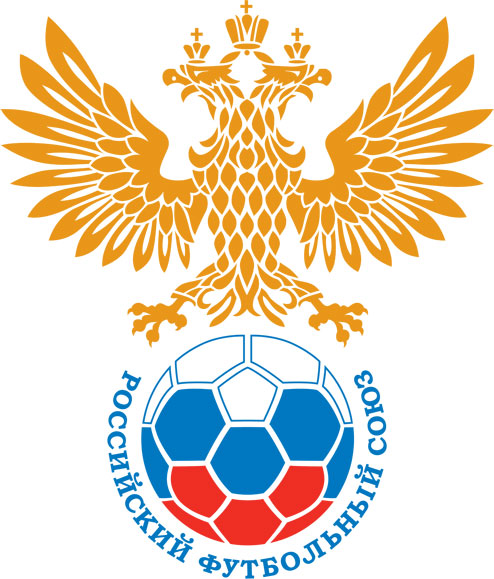 РОССИЙСКИЙ ФУТБОЛЬНЫЙ СОЮЗМАОО СФФ «Центр»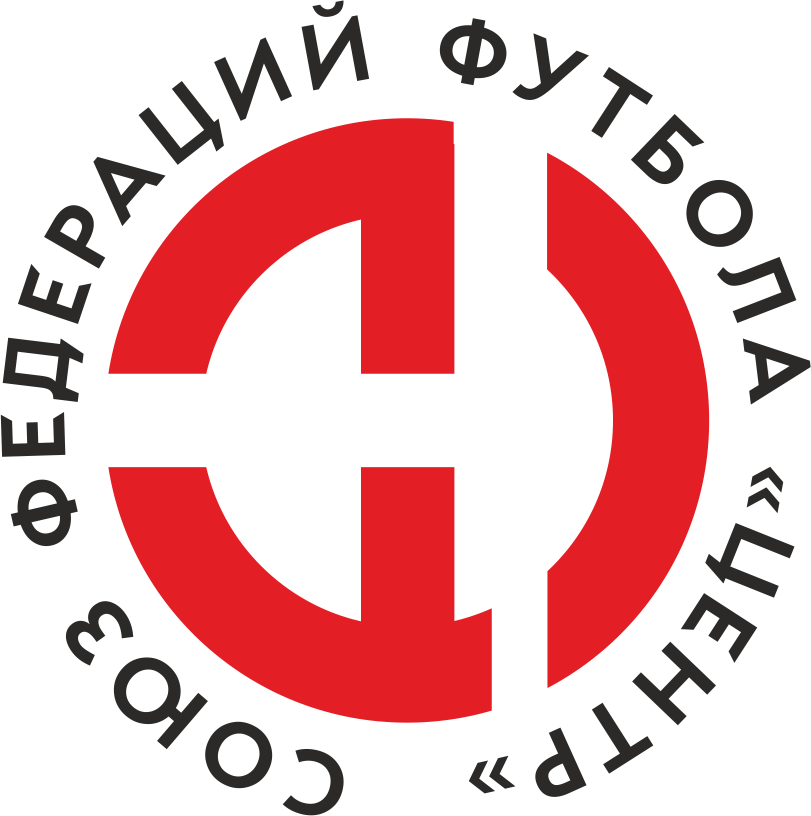    Первенство России по футболу среди команд III дивизиона, зона «Центр» _____ финала Кубка России по футболу среди команд III дивизиона, зона «Центр»Дата:19 июня 2021Академия Спорта (Шебекино)Академия Спорта (Шебекино)Академия Спорта (Шебекино)Академия Спорта (Шебекино)Атом (Н-воронеж)Атом (Н-воронеж)команда хозяевкоманда хозяевкоманда хозяевкоманда хозяевкоманда гостейкоманда гостейНачало:12:00Освещение:ЕстественноеЕстественноеКоличество зрителей:100Результат:0:5в пользуАтом (Н-воронеж)1 тайм:0:4в пользув пользу Атом (Н-воронеж)Судья:Шишкин Павел  (Тамбов)кат.1 кат.1 помощник:Ульев Дмитрий (Тамбов)кат.1 кат.2 помощник:Толмачев Олег (Тамбов)кат.1 кат.Резервный судья:Резервный судья:Пыханов Алексейкат.2 кат.Инспектор:Илюшечкин Виктор Анатольевич  (Орел)Илюшечкин Виктор Анатольевич  (Орел)Илюшечкин Виктор Анатольевич  (Орел)Илюшечкин Виктор Анатольевич  (Орел)Делегат:СчетИмя, фамилияКомандаМинута, на которой забит мячМинута, на которой забит мячМинута, на которой забит мячСчетИмя, фамилияКомандаС игрыС 11 метровАвтогол0:1Сергей КолпаковАтом (Н-воронеж)260:2Владимир Мезинов Атом (Н-воронеж)380:3Максим НовиковАтом (Н-воронеж)410:4Сергей КолпаковАтом (Н-воронеж)440:5Антон МамонтовАтом (Н-воронеж)82Мин                 Имя, фамилия                          КомандаОснованиеРОССИЙСКИЙ ФУТБОЛЬНЫЙ СОЮЗМАОО СФФ «Центр»РОССИЙСКИЙ ФУТБОЛЬНЫЙ СОЮЗМАОО СФФ «Центр»РОССИЙСКИЙ ФУТБОЛЬНЫЙ СОЮЗМАОО СФФ «Центр»РОССИЙСКИЙ ФУТБОЛЬНЫЙ СОЮЗМАОО СФФ «Центр»РОССИЙСКИЙ ФУТБОЛЬНЫЙ СОЮЗМАОО СФФ «Центр»РОССИЙСКИЙ ФУТБОЛЬНЫЙ СОЮЗМАОО СФФ «Центр»Приложение к протоколу №Приложение к протоколу №Приложение к протоколу №Приложение к протоколу №Дата:19 июня 202119 июня 202119 июня 202119 июня 202119 июня 2021Команда:Команда:Академия Спорта (Шебекино)Академия Спорта (Шебекино)Академия Спорта (Шебекино)Академия Спорта (Шебекино)Академия Спорта (Шебекино)Академия Спорта (Шебекино)Игроки основного составаИгроки основного составаЦвет футболок: Белые       Цвет гетр: БелыеЦвет футболок: Белые       Цвет гетр: БелыеЦвет футболок: Белые       Цвет гетр: БелыеЦвет футболок: Белые       Цвет гетр: БелыеНЛ – нелюбительНЛОВ – нелюбитель,ограничение возраста НЛ – нелюбительНЛОВ – нелюбитель,ограничение возраста Номер игрокаЗаполняется печатными буквамиЗаполняется печатными буквамиЗаполняется печатными буквамиНЛ – нелюбительНЛОВ – нелюбитель,ограничение возраста НЛ – нелюбительНЛОВ – нелюбитель,ограничение возраста Номер игрокаИмя, фамилияИмя, фамилияИмя, фамилия12Илья Шепелев Илья Шепелев Илья Шепелев 19Александр Степанов Александр Степанов Александр Степанов 18Данил Кулиев Данил Кулиев Данил Кулиев 6Михаил Криворучко Михаил Криворучко Михаил Криворучко 15Дмитрий Калинин Дмитрий Калинин Дмитрий Калинин 11Дмитрий Котов Дмитрий Котов Дмитрий Котов 10Максим Колосенцев Максим Колосенцев Максим Колосенцев 7Дмитрий Дурнев Дмитрий Дурнев Дмитрий Дурнев 3Даниил Дурнев Даниил Дурнев Даниил Дурнев 8Данил Бычков Данил Бычков Данил Бычков 17Дмитрий Пузанов Дмитрий Пузанов Дмитрий Пузанов Запасные игроки Запасные игроки Запасные игроки Запасные игроки Запасные игроки Запасные игроки 1Алексей КудиновАлексей КудиновАлексей Кудинов14Дмитрий ГоферманДмитрий ГоферманДмитрий Гоферман5Никита СтригинНикита СтригинНикита Стригин9Павел МокеевПавел МокеевПавел Мокеев2Дамир РысаевДамир РысаевДамир Рысаев13Михаил КупинМихаил КупинМихаил Купин20Артем КамянскийАртем КамянскийАртем КамянскийТренерский состав и персонал Тренерский состав и персонал Фамилия, имя, отчествоФамилия, имя, отчествоДолжностьДолжностьТренерский состав и персонал Тренерский состав и персонал 1Михаил Юрьевич Павлов Главный тренерГлавный тренерТренерский состав и персонал Тренерский состав и персонал 2Сергей Владимирович ПоповТренерТренер34567ЗаменаЗаменаВместоВместоВместоВышелВышелВышелВышелМинМинСудья: _________________________Судья: _________________________Судья: _________________________11Даниил ДурневДаниил ДурневДаниил ДурневДмитрий ГоферманДмитрий ГоферманДмитрий ГоферманДмитрий Гоферман383822Михаил КриворучкоМихаил КриворучкоМихаил КриворучкоАртем КамянскийАртем КамянскийАртем КамянскийАртем Камянский6767Подпись Судьи: _________________Подпись Судьи: _________________Подпись Судьи: _________________33Дмитрий ДурневДмитрий ДурневДмитрий ДурневДамир РысаевДамир РысаевДамир РысаевДамир Рысаев6767Подпись Судьи: _________________Подпись Судьи: _________________Подпись Судьи: _________________44Данил БычковДанил БычковДанил БычковМихаил КупинМихаил КупинМихаил КупинМихаил Купин757555Дмитрий ПузановДмитрий ПузановДмитрий ПузановПавел МокеевПавел МокеевПавел МокеевПавел Мокеев818166Максим КолосенцевМаксим КолосенцевМаксим КолосенцевНикита СтригинНикита СтригинНикита СтригинНикита Стригин868677        РОССИЙСКИЙ ФУТБОЛЬНЫЙ СОЮЗМАОО СФФ «Центр»        РОССИЙСКИЙ ФУТБОЛЬНЫЙ СОЮЗМАОО СФФ «Центр»        РОССИЙСКИЙ ФУТБОЛЬНЫЙ СОЮЗМАОО СФФ «Центр»        РОССИЙСКИЙ ФУТБОЛЬНЫЙ СОЮЗМАОО СФФ «Центр»        РОССИЙСКИЙ ФУТБОЛЬНЫЙ СОЮЗМАОО СФФ «Центр»        РОССИЙСКИЙ ФУТБОЛЬНЫЙ СОЮЗМАОО СФФ «Центр»        РОССИЙСКИЙ ФУТБОЛЬНЫЙ СОЮЗМАОО СФФ «Центр»        РОССИЙСКИЙ ФУТБОЛЬНЫЙ СОЮЗМАОО СФФ «Центр»        РОССИЙСКИЙ ФУТБОЛЬНЫЙ СОЮЗМАОО СФФ «Центр»Приложение к протоколу №Приложение к протоколу №Приложение к протоколу №Приложение к протоколу №Приложение к протоколу №Приложение к протоколу №Дата:Дата:19 июня 202119 июня 202119 июня 202119 июня 202119 июня 202119 июня 2021Команда:Команда:Команда:Атом (Н-воронеж)Атом (Н-воронеж)Атом (Н-воронеж)Атом (Н-воронеж)Атом (Н-воронеж)Атом (Н-воронеж)Атом (Н-воронеж)Атом (Н-воронеж)Атом (Н-воронеж)Игроки основного составаИгроки основного составаЦвет футболок: Синие   Цвет гетр:  СиниеЦвет футболок: Синие   Цвет гетр:  СиниеЦвет футболок: Синие   Цвет гетр:  СиниеЦвет футболок: Синие   Цвет гетр:  СиниеНЛ – нелюбительНЛОВ – нелюбитель,ограничение возрастаНЛ – нелюбительНЛОВ – нелюбитель,ограничение возрастаНомер игрокаЗаполняется печатными буквамиЗаполняется печатными буквамиЗаполняется печатными буквамиНЛ – нелюбительНЛОВ – нелюбитель,ограничение возрастаНЛ – нелюбительНЛОВ – нелюбитель,ограничение возрастаНомер игрокаИмя, фамилияИмя, фамилияИмя, фамилия48Михаил Алфимов Михаил Алфимов Михаил Алфимов 21Владимир Мезинов  Владимир Мезинов  Владимир Мезинов  85Дмитрий Лавлинский Дмитрий Лавлинский Дмитрий Лавлинский 36Ян Ильченко  (к)Ян Ильченко  (к)Ян Ильченко  (к)17Денис Якунин  Денис Якунин  Денис Якунин  77Иван Щербаков Иван Щербаков Иван Щербаков 11Дмитрий Сапельников Дмитрий Сапельников Дмитрий Сапельников 8Максим Новиков Максим Новиков Максим Новиков 7Андрей Силкин Андрей Силкин Андрей Силкин 9Антон Мамонтов Антон Мамонтов Антон Мамонтов 10Сергей Колпаков Сергей Колпаков Сергей Колпаков Запасные игроки Запасные игроки Запасные игроки Запасные игроки Запасные игроки Запасные игроки 1Дмитрий ДедовичДмитрий ДедовичДмитрий Дедович57Никита БезручкоНикита БезручкоНикита Безручко98Дмитрий ДжариашвилиДмитрий ДжариашвилиДмитрий Джариашвили23Денис УразовДенис УразовДенис Уразов54Владислав ЗакиркоВладислав ЗакиркоВладислав Закирко2Константин АзаровКонстантин АзаровКонстантин АзаровТренерский состав и персонал Тренерский состав и персонал Фамилия, имя, отчествоФамилия, имя, отчествоДолжностьДолжностьТренерский состав и персонал Тренерский состав и персонал 1Сергей Сергеевич ПанинНачальник командыНачальник командыТренерский состав и персонал Тренерский состав и персонал 234567Замена Замена ВместоВместоВышелМинСудья : ______________________Судья : ______________________11Владимир Мезинов Владимир Мезинов Дмитрий Джариашвили6722Сергей КолпаковСергей КолпаковДенис Уразов76Подпись Судьи : ______________Подпись Судьи : ______________Подпись Судьи : ______________33Денис Якунин Денис Якунин Владислав Закирко79Подпись Судьи : ______________Подпись Судьи : ______________Подпись Судьи : ______________44Михаил АлфимовМихаил АлфимовДмитрий Дедович8155Иван ЩербаковИван ЩербаковНикита Безручко8166Дмитрий СапельниковДмитрий СапельниковКонстантин Азаров8377        РОССИЙСКИЙ ФУТБОЛЬНЫЙ СОЮЗМАОО СФФ «Центр»        РОССИЙСКИЙ ФУТБОЛЬНЫЙ СОЮЗМАОО СФФ «Центр»        РОССИЙСКИЙ ФУТБОЛЬНЫЙ СОЮЗМАОО СФФ «Центр»        РОССИЙСКИЙ ФУТБОЛЬНЫЙ СОЮЗМАОО СФФ «Центр»   Первенство России по футболу среди футбольных команд III дивизиона, зона «Центр» _____ финала Кубка России по футболу среди футбольных команд III дивизиона, зона «Центр»       Приложение к протоколу №Дата:19 июня 2021Академия Спорта (Шебекино)Атом (Н-воронеж)команда хозяевкоманда гостей